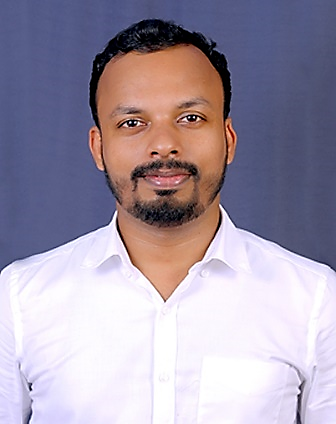 Name	: Dr. Naveen Kumar J. R.Department	: NanotechnologyCollege	: Institute of Engineering &Technology Contact Details	: naveenjr36@gmail.comEducational Details:UG	: Electronics & Communication EngineeringPG	: Nanotechnology/NanoelectronicsPh.D.	: Nanoscience & Nanotechnology / NanoelectronicsP.D.F.	: -----               Teaching Experience	: 07Research Experience	: 07 Research Details:Research Area: Nanomaterials, Gas sensors & EMI shielding.Funding sanctioned: -- Publications: 15Conference/Workshops attended: 10Any other details: Google scholar: https://scholar.google.com/citations?user=Qwh04yoAAAAJ&hl=enResearchGate: https://www.researchgate.net/profile/Naveen-Kumar-J-RVidwan: https://vidwan.inflibnet.ac.in/profile/222995